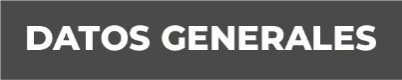 Nombre Silvia Adriana Carballo CastilloGrado de Escolaridad MaestríaCédula Profesional (Licenciatura) 3164929Teléfono de Oficina: 228-6-88-77-25Correo Electrónico: Formación Académica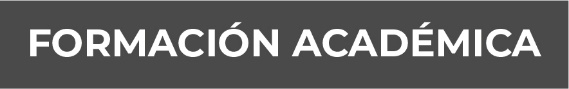 Año 1995-2021Diplomado en formación inicial de Agentes del Ministerio Público; Diplomado en Derechos Humanos; Diplomado la Suprema Corte y los Derechos Humanos; cursos sistema penal, civil y familiar. Año1999-2001Maestría en Criminología y Psicología JurídicaAño 1991-1995Licenciatura en Derecho por la Universidad VeracruzanaTrayectoria Profesional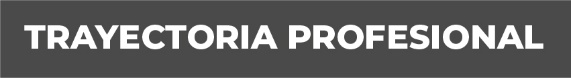 Año 2019-2020Facilitador Segundo CertificadoAño 2017-2019Fiscal Primero OrientadorAño 2016-2017Encargada del despacho de los Fiscales OrientadoresAño 2015-2016Fiscal Primero OrientadorAño 2014-2015Fiscal de Justicia Alternativa y FacilitadorAño 2013-2014Agente del ministerio Público Especializado en Delitos SexualesAño 2011-2013Agente del Ministerio Público Adjunto a Quejas de DD.HH. Conocimiento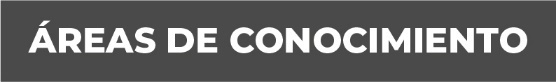 Derecho Penal, Civil; Justicia Alternativa en Solución de Conflictos, Salidas Alternas al Proceso Penal, Derechos Humanos; Prevención del delito, atención a víctimas.